Перечень разработок,Представленных на Международной промышленной выставке «ИННОПРОМ. ЦЕНТРАЛЬНАЯ АЗИЯ», 
г. Ташкент, Узбекистан,
25-27 апреля 2022 г.Антибактериальные электрохимические композиционные покрытия на основе сплава Sn-Ni.Декоративные бронзовые электрохимические покрытия с биоцидными свойствами.Кальций-фосфатные керамические изделия, полученные методом 3D-печати.Керамические плитки с биоцидными глазурными покрытиями.Люминесцирующие материалы.Покрытие медное электрохимическое.Ресурсосберегающая малоотходная технология получения комплексных NPKS удобрений.  Технология переработки смешанных полимерсодержащих отходов.Технология переработки смешанных полимерсодержащих отходов.Удобрение бесхлорное водорастворимое – сульфат магния на основе доломита.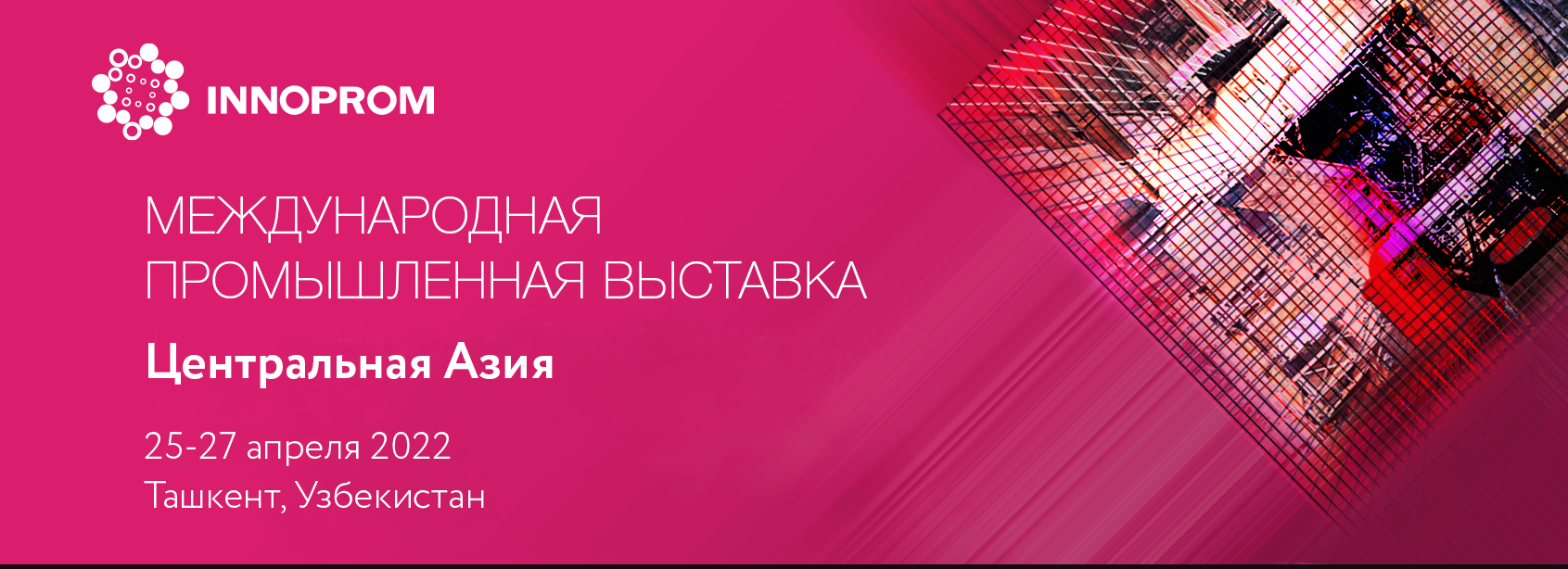 Официальный сайтhttp://tashkent.bigindustrialweek.com/ru/ 